
              Поэтапное рисование Чебурашки.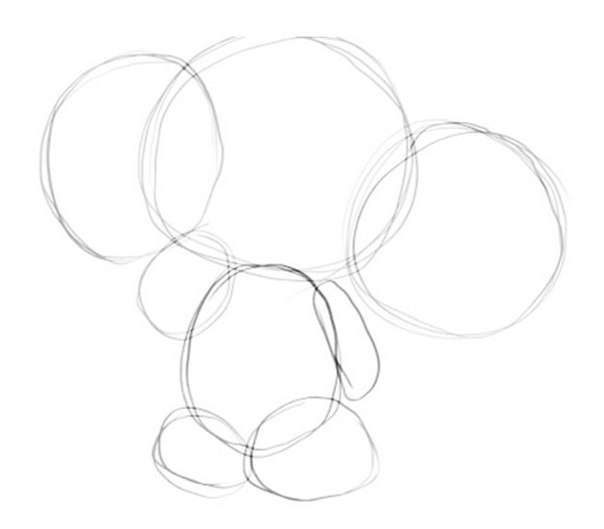 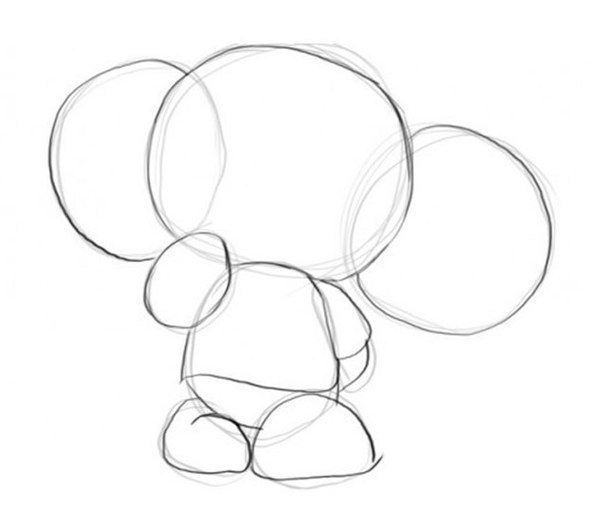 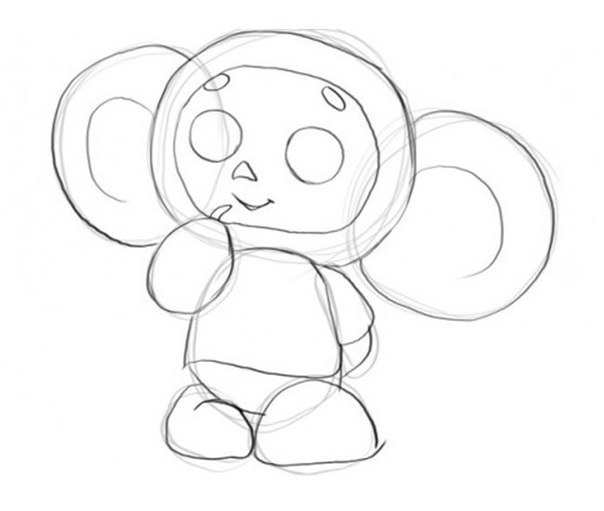 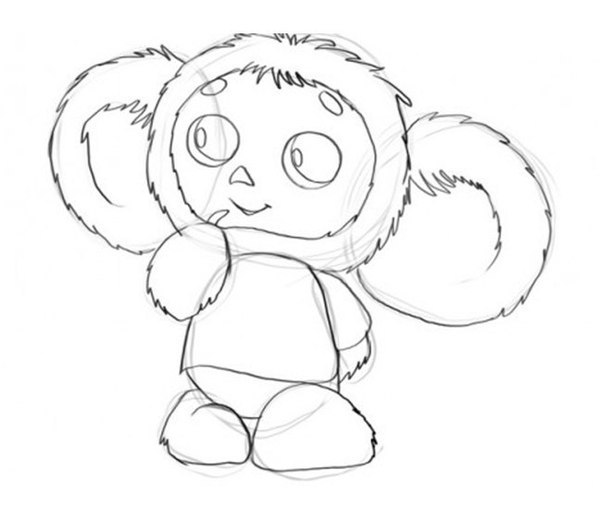 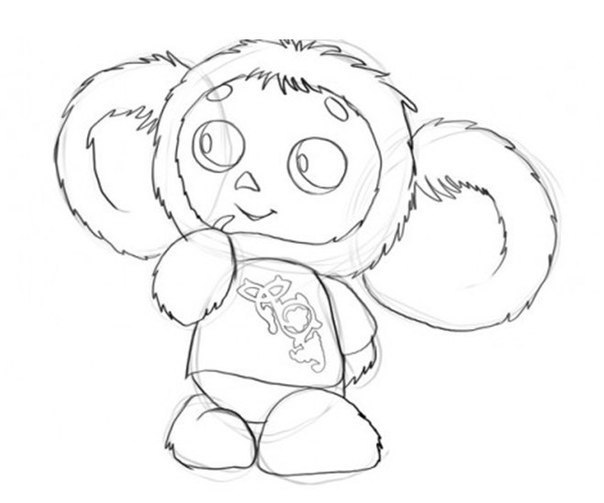 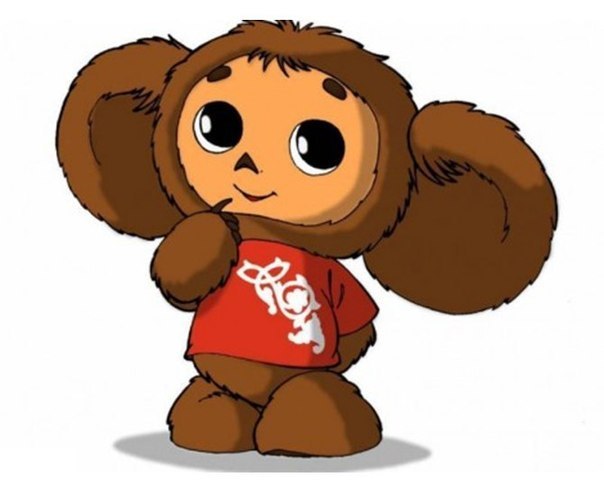 УДАЧИ !!!